Numérodu membre  FORMULAIRE D'ADHÉSIONFORMULAIRE D'ADHÉSIONFORMULAIRE D'ADHÉSIONFORMULAIRE D'ADHÉSIONEn lettres moulées S.V.PEn lettres moulées S.V.PEn lettres moulées S.V.PEn lettres moulées S.V.P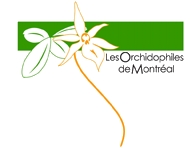 Année	1. Prénom, nom2. Prénom, nomAdresseVilleTél. résidenceCourriel2023 - 2024......................................................................................................................................................................................................................................................................................................................	Code postal ............................(......) ...............................	Tél. travail (......) ..........................................................................................................................................................................................................2023 - 2024......................................................................................................................................................................................................................................................................................................................	Code postal ............................(......) ...............................	Tél. travail (......) ..........................................................................................................................................................................................................2023 - 2024......................................................................................................................................................................................................................................................................................................................	Code postal ............................(......) ...............................	Tél. travail (......) ..........................................................................................................................................................................................................www.orchidophilesmontreal.comNote : votre adhésion et nos activités s’étalent du mois de septembre au mois d’août suivantSignature .........................................................................Envoyer par courriel et faire un virement Interac à orchidophilesmontreal@gmail.com ou joindre un chèque à l'ordre de La Société des Orchidophiles de Montréalet envoyer le tout à 2173, rue de Bavière, Laval (Québec), H7M 4Y7 Signature .........................................................................Envoyer par courriel et faire un virement Interac à orchidophilesmontreal@gmail.com ou joindre un chèque à l'ordre de La Société des Orchidophiles de Montréalet envoyer le tout à 2173, rue de Bavière, Laval (Québec), H7M 4Y7 Signature .........................................................................Envoyer par courriel et faire un virement Interac à orchidophilesmontreal@gmail.com ou joindre un chèque à l'ordre de La Société des Orchidophiles de Montréalet envoyer le tout à 2173, rue de Bavière, Laval (Québec), H7M 4Y7 Signature .........................................................................Envoyer par courriel et faire un virement Interac à orchidophilesmontreal@gmail.com ou joindre un chèque à l'ordre de La Société des Orchidophiles de Montréalet envoyer le tout à 2173, rue de Bavière, Laval (Québec), H7M 4Y7 